Istituto comprensivo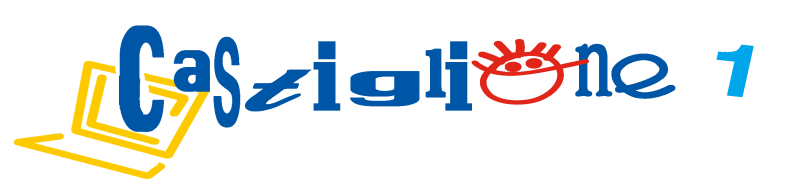 RICEVUTA DI VERSAMENTO QUOTA ISCRIZIONE MERCATINO DEL 11/12/2016 (DA CONSERVARE)I POSTI SARANNO ASSEGNATI ESIBENDO LA PRESENTE RICEVUTA DI VERSAMENTO.Cognome e nome alunno___________________________ CLASSE_________PLESSO________________ Riferimento telefonico del genitore ___________________________e-mail_______________________Prenotazione bancarelle/tavoli		5,00 Euro x N. ______ =	 Euro________								      Totale_____________		REGOLE DI PARTECIPAZIONE:Possono partecipare alla manifestazione tutti coloro che rientrano nella fascia di età 6-14 anni.Il mercatino prevede lo scambio e/o vendita di giochi, libri e oggetti usati.La manifestazione avrà luogo all’aperto e i tavoli verranno forniti in loco.I posti verranno assegnati dalle ore 13.30 e le bancarelle dovranno essere pronte alle ore 14.30, la manifestazione terminerà verso le 18.30.La quota di partecipazione sarà completamente devoluta all’Istituto Comprensivo Castiglione Uno per l’organizzazione delle attività didattiche. In caso di rinvio dell’evento e/o mancata partecipazione non è previsto il rimborso della quota versata.Per l’allestimento dei banchi non è possibile accedere all’area con dei mezzi ma solo a livello pedonale.Gli espositori sono tenuti a lasciare il banco/bancarella e le zone adiacenti alla fine dell’evento priva di rifiuti.Copia per la scuola._____________________________________________________________________________________________________________________Istituto comprensivoRICEVUTA DI VERSAMENTO QUOTA ISCRIZIONE DEL MERCATINO DEL 11/12/2016 (DA CONSERVARE)I POSTI SARANNO ASSEGNATI ESIBENDO LA PRESENTE RICEVUTA DI VERSAMENTO.(I NUMERI DI ASSEGNAZIONE DEI BANCHI SARANNO ESTRATTI)Cognome e nome alunno___________________________ CLASSE_________PLESSO________________ Riferimento telefonico del genitore ___________________________e-mail_______________________Prenotazione bancarelle/tavoli		5,00 Euro x N. ______ =	 Euro________								      Totale_____________		REGOLE DI PARTECIPAZIONE:Possono partecipare alla manifestazione tutti coloro che rientrano nella fascia di età 6-14 anni.Il mercatino prevede lo scambio e/o vendita di giochi, libri e oggetti usati.La manifestazione avrà luogo all’aperto e i tavoli verranno forniti in loco.I posti verranno assegnati dalle ore 13.30 e le bancarelle dovranno essere pronte alle ore 14.30, la manifestazione terminerà verso le 18.30.La quota di partecipazione sarà completamente devoluta all’Istituto Comprensivo Castiglione Uno per l’organizzazione delle attività didattiche. In caso di rinvio dell’evento e/o mancata partecipazione non è previsto il rimborso della quota versata.Per l’allestimento dei banchi non è possibile accedere all’area con dei mezzi ma solo a livello pedonale.Gli espositori sono tenuti a lasciare il banco/bancarella e le zone adiacenti alla fine dell’evento priva di rifiuti.Copia per l’iscritto.